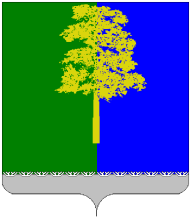 ХАНТЫ-МАНСИЙСКИЙ АВТОНОМНЫЙ ОКРУГ – ЮГРАДУМА КОНДИНСКОГО РАЙОНАРЕШЕНИЕОб утверждении председателей, заместителей председателей и секретарей постоянных комиссий Думы Кондинского района В соответствии с Федеральным законом от 06 октября 2003 года                        № 131-ФЗ «Об общих принципах организации местного самоуправления                   в Российской Федерации», Уставом Кондинского района, решением Думы Кондинского района от 16 февраля 2016 года № 65 «Об утверждении Регламента работы Думы Кондинского района», на основании протоколов заседаний постоянных комиссий Думы Кондинского района от 11 декабря 2018 года, Дума Кондинского района решила:1. Утвердить председателем постоянной мандатной комиссии Думы Кондинского района Белослудцева Евгения Викторовича, депутата Думы Кондинского района.2. Утвердить заместителем председателя постоянной мандатной комиссии Думы Кондинского района Зуева Игоря Георгиевича, депутата Думы Кондинского района.3. Утвердить секретарем постоянной мандатной комиссии Думы Кондинского района Тюльканову Светлану Александровну, депутата Думы Кондинского района.4. Утвердить председателем постоянной комиссии Думы Кондинского района по бюджету и экономике Грубцова Сергея Анатольевича, депутата Думы Кондинского района.5. Утвердить заместителем председателя постоянной комиссии Думы Кондинского района по бюджету и экономике Тагильцева Александра Александровича, депутата Думы Кондинского района.6. Утвердить секретарем постоянной комиссии Думы Кондинского района по бюджету и экономике Решетникова Александра Витальевича, депутата Думы Кондинского района.7. Утвердить председателем постоянной комиссии Думы Кондинского района по вопросам промышленности, сельского хозяйства, связи, строительства, жилищно-коммунального хозяйства, бытового обслуживания, природных ресурсов и торговли Дерябина Сергея Александровича, депутата Думы Кондинского района.8. Утвердить заместителем председателя постоянной комиссии Думы Кондинского района по вопросам промышленности, сельского хозяйства, связи, строительства, жилищно-коммунального хозяйства, бытового обслуживания, природных ресурсов и торговли Гандзюка Владимира Романовича, депутата Думы Кондинского района.9. Утвердить секретарем постоянной комиссии Думы Кондинского района по вопросам промышленности, сельского хозяйства, связи, строительства, жилищно-коммунального хозяйства, бытового обслуживания, природных ресурсов и торговли Брюхова Александра Валерьевича, депутата Думы Кондинского района.10. Утвердить председателем постоянной комиссии Думы Кондинского района по социальным вопросам и правопорядку Гришаева Юрия Васильевича, депутата Думы Кондинского района.11. Утвердить заместителем председателя постоянной комиссии Думы Кондинского района по социальным вопросам и правопорядку Батурина Сергея Николаевича, депутата Думы Кондинского района.12. Утвердить секретарем постоянной комиссии Думы Кондинского района по социальным вопросам и правопорядку Злыгостева Павла Николаевича, депутата Думы Кондинского района.13. Признать утратившими силу решения Думы Кондинского района:1) от 25 ноября 2015 года № 11 «Об избрании председателей и секретарей постоянных комиссий Думы Кондинского района»;2) от 27 февраля 2017 года № 225 «О внесении изменения в решение Думы Кондинского района от 25 ноября 2015 года № 11 «Об избрании председателей и секретарей постоянных комиссий Думы Кондинского района»;3) от 25 апреля 2017 года № 257 «О внесении изменения в решение Думы Кондинского района от 25 ноября 2015 года № 11 «Об избрании председателей и секретарей постоянных комиссий Думы Кондинского района».14. Настоящее решение обнародовать в соответствии с решением Думы Кондинского района от 27 февраля 2017 года № 215 «Об утверждении Порядка опубликования (обнародования) муниципальных правовых актов и другой информации органов местного самоуправления муниципального образования Кондинский район» и разместить на официальном сайте органов местного самоуправления муниципального образования Кондинский район.15. Контроль за выполнением настоящего решения возложить                       на заместителя председателя Думы Кондинского района В.П. Калашнюка.Председатель Думы Кондинского района			                   Р.В. Бринстер                                пгт. Междуреченский11 декабря  2018 года№ 469